药物文件夹要求药物文件夹须在首次寄送药品前送达GCP药房颜色：蓝色页数：60页品牌：建议“得力”（“晨光”页袋塑料不容易打开，影响发药效率）参考链接：https://item.jd.com/681843.html#none参考图片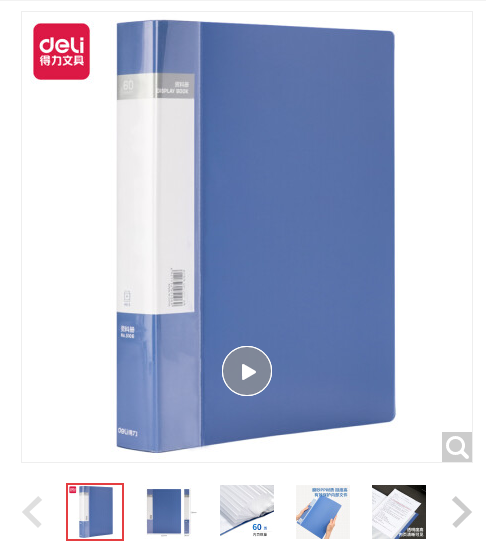 